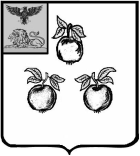 БЕЛГОРОДСКАЯ ОБЛАСТЬАДМИНИСТРАЦИЯ МУНИЦИПАЛЬНОГО РАЙОНА«КОРОЧАНСКИЙ РАЙОН» ПОСТАНОВЛЕНИЕКорочаО мерах по предупреждениюраспространения новойкоронавирусной инфекции (СОVID-19)на территории Корочанского района	В соответствии с Указом Президента Российской Федерации от 2 апреля 2020 года № 239 «О мерах по обеспечению санитарно-эпидемиологического благополучия населения на территории  Российской Федерации в связи 
с распространением коронавирусной инфекции (СОVID-19)», постановлением Губернатора Белгородской области от 3 апреля 2020 года № 36 «О мерах по предупреждению распространения новой коронавирусной инфекции 
(СОVID-19) на территории Белгородской области», в целях обеспечения санитарно-эпидемиологического благополучия населения в Корочанском районе администрация Корочанского района  п о с т а н о в л я е т:1. Ввести на территории Корочанского района режим повышенной готовности:1.1. Ограничить с 4 апреля по 30 апреля 2020 года включительно проведение на территории района массовых мероприятий, в том числе деловых, публичных, спортивных, культурных и развлекательных мероприятий, а также приостановить деятельность дискотек, кинотеатров и прочих досуговых заведений. 1.2. Приостановить:с 4 апреля по 30 апреля 2020 года включительно:- деятельность организаций общественного питания, за исключением дистанционной торговли;- деятельность кальянных, микрофинансовых организаций, ломбардов, предприятий сферы услуг (парикмахерские, салоны красоты, косметологические салоны, СПА-салоны, массажные салоны, солярии, фитнес-центры, бани, сауны, букмекерские конторы, тотализаторы и их пункты приема ставок, иные объекты, в которых оказываются подобные услуги, предусматривающие физическое присутствие гражданина);  - деятельность объектов торговли (в том числе торгово-развлекательных центров, рынков, ярмарок), за исключением реализующих продовольственные товары и (или) непродовольственные товары первой необходимости, аптек, ветеринарных аптек и по продаже зоотоваров;- оказание стоматологических услуг, за исключением заболеваний и состояний, требующих оказания стоматологической помощи в экстренной или неотложной форме.1.3. Передвижение транспортных средств, за исключением транспортных средств, осуществляющих межрегиональные перевозки, а также транспортных средств специальных служб, осуществлять в следующем порядке:1.3.1. Беспрепятственное передвижение транспортных средств по территории Корочанского района разрешается:- грузовым транспортным средствам, специальным транспортным средствам;-транспортным средствам системообразующих организаций (индивидуальных предпринимателей) или организаций (индивидуальных предпринимателей), осуществляющих поставку материалов, комплектующих и оборудования системообразующим организациям;- транспортным средствам организаций, осуществляющих поставку материалов, комплектующих и оборудования на объекты, установленные Правительством Белгородской области.1.3.2. Организациям общественного транспорта обеспечить работу пассажирского транспорта с учетом фактически сложившегося пассажиропотока и необходимости выполнения перевозки соответствующих категорий работающего населения к месту работы и обратно.1.4. Рекомендовать гражданам:- отказаться от посещения стран, где зарегистрированы случаи новой коронавирусной инфекции (СОVID-19), а также ограничить поездки, в том числе в целях туризма и отдыха;- соблюдать в общественных местах и общественном транспорте, за исключением услуг по перевозке пассажиров и багажа легковым такси, дистанцию до других лиц не менее 1,5 метра (далее - социальное дистанцирование);- не покидать места проживания (пребывания), за исключением случаев обращения за экстренной (неотложной) медицинской помощью и случаев прямой угрозы жизни и здоровью, необходимости помощи лицам, нуждающимся в постороннем уходе, случаев следования к месту (от места) осуществления деятельности (в том числе работы), которая не приостановлена в соответствии с Указом Президента Российской Федерации, а также следования к ближайшему месту приобретения товаров, работ, услуг, реализация которых не ограничена в соответствии с указом Президента Российской Федерации, выгула домашних животных на расстоянии, не превышающем 100 метров от места проживания (пребывания), выноса коммунально-бытовых отходов до ближайшего места их накопления.2. Обязать граждан, посетивших территории  стран, где зарегистрированы случаи коронавирусной инфекции (СОVID-19), территории субъектов Российской Федерации, имеющих высокий уровень распространения коронавирусной инфекции (СОVID-19), (3,4 фазы эпидемического процесса), соблюдать требования постановления Главного государственного санитарного врача по Белгородской области об изоляции на дому на срок 14 дней: не посещать работу, учебу, общественные места.3. Обязать всех работодателей, осуществляющих деятельность на территории Корочанского района:3.1. Не допускать на рабочее место и (или) территорию организаций работников:- прибывших из стран, где зарегистрированы случаи коронавирусной инфекции (СОVID-19), а также проживающих с лицами, находящимися в самоизоляции, и (или) в отношении которых приняты решения санитарных врачей об изоляции;- в возрасте 65 лет и старше.3.2. Перевести работников, обязанных соблюдать самоизоляцию, с их согласия на дистанционный режим работы или предоставить им ежегодный оплачиваемый отпуск.3.3. Обеспечить входной контроль за состоянием здоровья работников, отстранение от нахождения на рабочем месте лиц с повышенной температурой.3.4. Обеспечивать соблюдение гражданами (в том числе работниками) социального дистанцирования, проведение дезинфекции в помещениях организации.3.5. При поступлении запроса Управления Федеральной службы по надзору в сфере защиты прав потребителей и благополучия человека по Белгородской области незамедлительно представлять информацию о контактах заболевшего новой коронавирусной инфекцией (СОVID-19) по месту работы.4. Организациям, оказывающим услуги населению, обеспечить в помещениях условия для соблюдения гражданами социального дистанцирования и осуществлять контроль за его соблюдением.5. Главному врачу ОГБУЗ «Корочанская ЦРБ» Жирову А.В.:5.1. Обеспечить возможность оформления листков нетрудоспособности без посещения медицинских организаций для лиц, указанных в пункте 2 настоящего постановления.5.2. Организовать работу медицинских организаций с приоритетом оказания медицинской помощи на дому:- лицам, находящимся в режиме изоляции, прибывшим из стран, неблагополучных по заболеваемости новой коронавирусной инфекцией (СОVID-19);- больным с респираторными симптомами;- пациентам, относящимся к группам риска по хроническим неинфекционным заболеваниям, в том числе лицам старше 60 лет.5.3. Обеспечить готовность медицинских организаций, осуществляющих медицинскую помощь в стационарных и амбулаторных условиях, скорую медицинскую помощь, к приему и оперативному оказанию медицинской помощи больным с респираторными симптомами, внебольничными пневмониями, к проведению отбора биологического материала для исследования на новую коронавирусную инфекцию (СОVID-19).6. Управлению образования (Крештель Г.И.), рекомендовать 
ОГАПОУ «Корочанский сельскохозяйственный техникум» (Рожкова С.Я.), 
ГБОУ «Корочанская школа - интернат» (Сухова Н.Д.) обеспечить организацию с  6 апреля  по 30 апреля 2020 года образовательного процесса с применением электронного обучения и дистанционных образовательных технологий.7. Управлениям социальной защиты населения (Лазухина С.Ю.), по строительству, транспорту, связи и ЖКХ (Агаркова В.А.) администрации Корочанского района обеспечить приостановление возможности использования единых социальных проездных билетов в общественном транспорте, введенных постановлением Правительства Белгородской области от 19 января 2009 года 
№ 7-пп «О введении на территории Белгородской области единого социального проездного билета», с сохранением количества поездок на период с 6 апреля по 30 апреля 2020 года включительно.8. Заместителю главы администрации района – руководителю аппарата администрации района Кизимову С.Ю. организовать в средствах массовой информации информирование населения о введении на территории Корочанского района режима повышенной готовности, а также о мерах по обеспечению безопасности населения.9. Рекомендовать:- Отделу Министерства внутренних дел России по Корочанскому району (Ананичев А.И.) применять меры по контролю за соблюдением гражданами ограничений, установленных настоящим постановлением, а также меры по пресечению нарушений указанных ограничений;- Территориальному отделу Управления Федеральной службы по надзору в сфере защиты прав потребителей и благополучия человека по Белгородской области в Губкинском районе (Имамедова Н.С.) обеспечить осуществление государственного санитарно-эпидемиологического надзора в рамках установленных полномочий;- Отделению надзорной деятельности и профилактической работы по Корочанскому району УНД и ПР ГУ МЧС России по Белгородской области (Шевченко П.А.), ОВО по Корочанскому району филиала ФГКУ УВО ВНГ России по Белгородской области (Чуйков А.А.), главам администраций городского поселения «Город Короча» и сельских поселений принять необходимые меры, направленные на реализацию настоящего постановления.10.Директору МКУ «Административно-хозяйственный центр обеспечения деятельности органов местного самоуправления муниципального района «Корочанский район» Кладиенко Е.А. обеспечить размещение настоящего постановления на официальном сайте органов местного самоуправления муниципального района «Корочанский район» в информационно-коммуникационной сети общего пользования.	11. Контроль за исполнением  постановления оставляю за собой.Глава администрацииКорочанского района                                                                      Н.В. Нестеров«3»апреля2020г.№166